Year 4 Bronte & Pankhurst ClassesNewsletter: 25th February 2019Hello and welcome back. We hope you had a lovely half term and recharged those batteries. Miss Nock is very excited to be back with us after her Maternity leave. We would like to congratulate again, Mr Pickering and his wife on the arrival of their beautiful baby girl Rowan. English This half term we will be basing our English work on Charlie and the Chocolate factory. If you have chance at home it would be helpful and beneficial to watch the recent film. This will also link to our science work of states of matter where we will be melting chocolate (yum). Do remember to read with your children at least 3 times a week at home, as this strongly supports their learning at school. Year 4 so far have been brilliant at this!  Don’t forget it is World Book Day 7th March, we look forward to seeing you all dressed as your favourite book characters. Maths In maths this half term, we will be covering topics; multiplication and division, addition and subtraction, place value and shape. As well as recapping missing gaps highlighted from assessments in basic skills time.  It is very important for the children to continue to learn their times tables up to 12 x 12, as this will help them to multiply and divide using written methods this term. Please practise these regularly with your children at home. Swimming This half term only the children who didn’t manage to get their 25m badge will continue to go swimming which will be Fridays. Those children will receive a letter this week. If you can fill it in and return by Wednesday with up to date travelling home details that would be appreciated.  Children who did achieve their badge will be doing PE and focused work.PEPlease make sure your child brings their PE kit to school. Plimsoll shoes / trainers with the PE uniform of blue shorts and white t-shirts are fine. Forest Schools Forest schools will now be on a Monday with Mrs Walker. Thank you for your continued supportYear 4 team 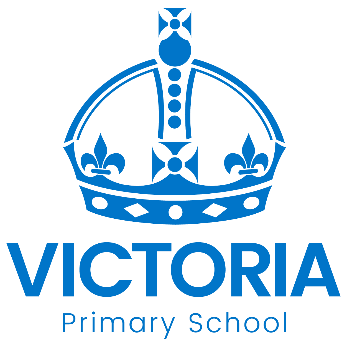 Diary Dates: Spring 2019DateYear GroupTimeEventTuesday 26th FebruaryReception Boot9.00 – 10.00 amFamily “Stay and Play” in classThursday 7th MarchAllDayWorld Book DayFriday 8th MarchYear 3 DayDerby Museum and Art Gallery VisitMonday 11th MarchYear 63.15 pmSATs Information Meeting for familiesFriday 15th MarchAllDayRed Nose DayTuesday 26th MarchYear 5 & CadburyDayScience Trip to National Space CentreThursday 28th March Year 3 & 5PMLanguage Event: Arabic Afternoon Thursday 28th MarchNursery, Reception Year 1 & 2PMMother’s Day Afternoon Tea Family EventFriday 29th MarchYears 3 - 6PMMother’s Day Afternoon Tea Family EventWednesday 3rd & 
Thursday 4th AprilAllPMParent – Teacher Meetings Friday 5th AprilAllDaySuper Sock DayWear your craziest sock combinations to mark Autism Awareness WeekFriday 5th AprilAll3.15pmSchool Closes for Easter Holiday